ACTA DE CONSTITUCION ENTIDAD SIN ÁNIMO DE LUCROFUNDACIÓN 911 LIFE En la ciudad de Medellín, siendo las 8:00 a.m., del día 23 de julio, del año 2018, se reunieron en la Carrera 82A N° 32B – 147 Casa 176, las siguientes personas, con el objeto de constituir una Entidad Sin Ánimo de Lucro, del tipo de FUNDACIÓN:Nombre Completo	   			Identificación 		Domicilio (Ciudad o Municipio)	TOMAS WALTER ATWATER		C.E. 399.441			MedellínJENNIFER SUZANNE ATWATER		C.E. 399.442			MedellínCHRISS JOHANA GUTIERREZ OSORIO	C.C. 1.045.667.794		MedellínLos constituyentes y/o fundadores, han acordado desarrollar el siguiente: Orden del Día:Designación de Presidente y Secretario de la reunión.Manifestación de voluntad de constituir una Entidad Sin Ánimo de Lucro.Aprobación de los Estatutos.Nombramiento de la Junta Directiva y del Revisor Fiscal.Aportes SocialesLectura y aprobación del texto integral del acta.1.  DESIGNACION DE PRESIDENTE Y SECRETARIO DE LA REUNIÓN.Se designó como PRESIDENTE de la reunión al señor TOMAS WALTER ATWATER y como SECRETARIO de la misma a la JENNIFER SUZANNE ATWATER identificados como aparece al pie de sus firmas, quienes tomaron posesión de sus cargos.2.  MANIFESTACIÓN DE VOLUNTAD DE CONSTITUIR UNA ENTIDAD SIN ÁNIMO DE LUCRO.Los constituyentes y/o fundadores relacionados en la presente acta, manifestaron su voluntad de constituir una entidad sin ánimo de lucro, del tipo FUNDACIÓN, personas jurídicas de derecho privado, de las reguladas, en lo pertinente, por el Decreto 2150 de 1995, el Decreto 427 de 1996, y demás normas concordantes, denominada FUNDACIÓN 911 LIFE.3. APROBACION DE LOS ESTATUTOSEl presidente de la reunión hace énfasis en que para la constitución de FUNDACIÓN 911 LIFE, se han observado todas las disposiciones legales vigentes y se han conformado los estatutos según lo indicado en las normas especiales que la regulan.Una vez elaborados y analizados los estatutos de la entidad sin ánimo de lucro que se constituye, los constituyentes y/o fundadores dieron su APROBACIÓN por unanimidad, indicando que se adjuntan a la presente acta y forman parte integral de la misma.4. NOMBRAMIENTO DE LA JUNTA DIRECTIVA, Y DEL REVISOR FISCAL. De conformidad con lo previsto en los estatutos que rigen a la entidad, se aprobó por unanimidad la designación de las siguientes personas para integrar sus órganos de administración y fiscalización:A. Asamblea GeneralNombre: 		TOMAS WALTER ATWATERC.E.:			399.441e-mail:		thomas@colombiaschildren.orgNombre: 		CHRISS JOHANA GUTIERREZ OSORIOC.C.:			1.045.667.794e-mail:		chrissjgutierrez@gmail.comNombre: 		JENNIFER SUZANNE ATWATERC.E.:			399.442e-mail:		atwaters@colombiaschildren.orgB. Junta Directiva: PRESIDENTENombre: 		TOMAS WALTER ATWATERC.E.:			399.441e-mail:		thomas@colombiaschildren.orgVICEPRESIDENTENombre: 		LUDDY CELESTE GARCIA PEREZC.E.:			328.805e-mail:		lawyerluddy@hotmail.comSECRETARIONombre: 		CHRISS JOHANA GUTIERREZ OSORIOC.C.:			1.045.667.794e-mail:		chrissjgutierrez@gmail.comTESORERONombre: 		NATALIA VELEZ MUÑOZC.C.:			43.619.200e-mail:		nathyvm08@gmail.comVOCALNombre: 		JENNIFER SUZANNE ATWATERC.E.:			399.442e-mail:		atwaters@colombiaschildren.orgC. REVISOR FISCALNombre: 		ERISTELBA CORDOBA MARTINEZC.C.:			43.098.528T.P.:			58.472-Te-mail:		cordobaeristelba@gmail.comLos designados, que están presentes han manifestado complacidamente su aceptación a los cargos y han expresado su compromiso y entrega para el ejercicio de sus funciones, los demás allegaron carta de aceptación de los cargos:5. APORTES SOCIALESLos constituyentes y/o fundadores han manifestado, que para dar un inicio responsable y serio a la entidad sin ánimo de lucro que se constituye FUNDACIÓN GENERARIÓN RELEVANTE han decidido iniciar con un aporte que cubra la suma total de SEISCIENTOS MIL PESOS M/L ($600.000) el cual ha sido entregado por cada uno, de la siguiente manera:ASOCIADO					APORTE			THOMAS 	WALTER ATWATER		($ 200.000)JENNIFER SUZANNE ATWATER			($ 200.000)CHRISS JOHANA GUTIERREZ OSORIO			($ 200.000)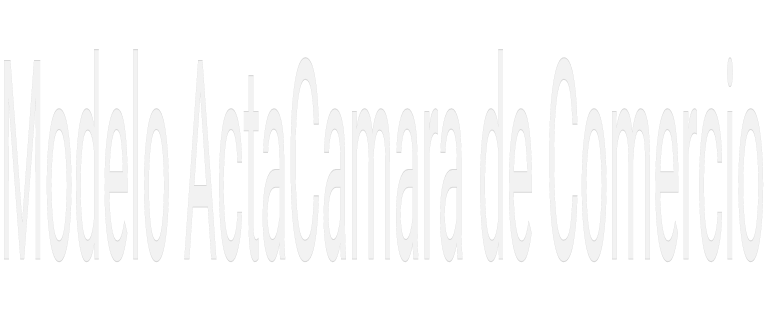 La suma total de SEISCIENTOS MIL PESOS M/L ($600.000) se constituye en el patrimonio de FUNDACIÓN 911 LIFE. 6. LECTURA Y APROBACIÓN DEL ACTASometida a consideración de los constituyentes, la presente acta fue leída y aprobada por unanimidad y en constancia de todo lo anterior se firma por el presidente y secretario de la reunión.______________________________TOMAS WALTER ATWATERPresidente de la ReuniónC.E. 399.441_____________________________JENNIFER SUZANNE ATWATERSecretaria de la ReuniónC.E. 399.442